Poznaj największe zalety książek o umyśle!Jeśli lubisz ciekawe książki, które zagłębiają się w ludzką psychikę, dusze i ciało to książki o umyśle będą dla Ciebie idealne! Sprawdź!Psychologia duszy – Książki o umyśle, które warto poznaćŻycie każdego człowieka pełne jest dążeń do szczęścia, sukcesu zawodowego i prywatnego, oraz realizacji marzeń i pasji. Jednak nie zawsze wiemy, jak zamienić nasze plany w rzeczywistość, jak skutecznie dążyć do celów. Dlatego książki o umyśle stają się kluczem do zrozumienia siebie i odkrycia potencjału ukrytego w nas samych. W tym artykule przyjrzymy się, co można znaleźć w takich książkach i jakie są ich zalety.Odkrywanie skomplikowanych procesów umysłuKsiążki o psychologii duszy rzucą światło na zawiłości procesów inteligencji. Czytelnik dowie się, jak zrozumieć swoje własne zachowanie, odkryje motywacje otaczających go osób oraz pozna różnorodne typy osobowości. Książki te staną się przewodnikiem po ludzkim umyśle, pozwalając lepiej zrozumieć, dlaczego działamy tak, a nie inaczej.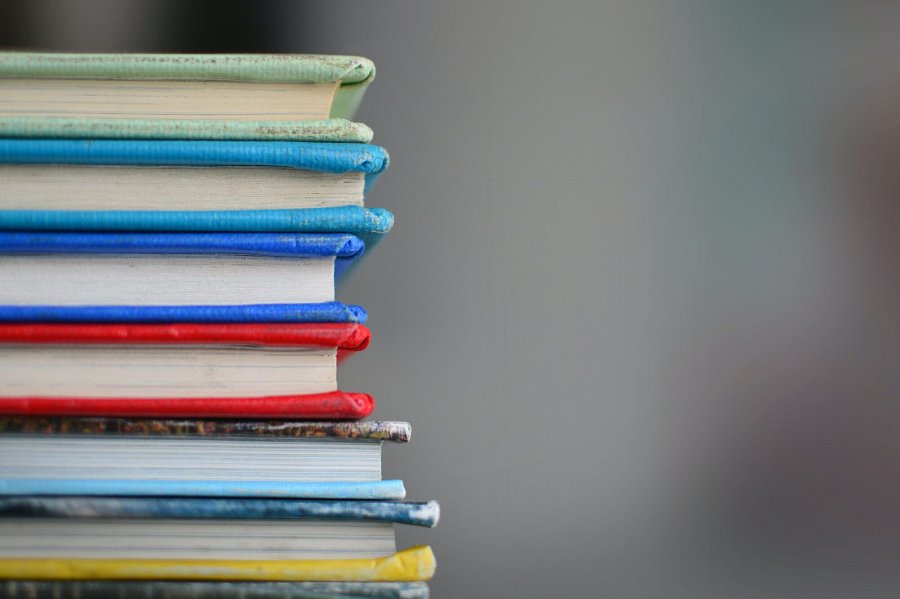 Wykorzystanie mocy umysłu do sukcesuW świecie książek o umyśle znajduje się wiele inspirujących pozycji, które pomogą czytelnikowi uwierzyć w siebie i wykorzystać zdobytą wiedzę na drodze do sukcesu zawodowego i osobistego. Praktyczne poradniki o psychologii duszy przedstawią skuteczne strategie rozwoju, pomagając zrealizować marzenia i wykorzystać drzemiący potencjał.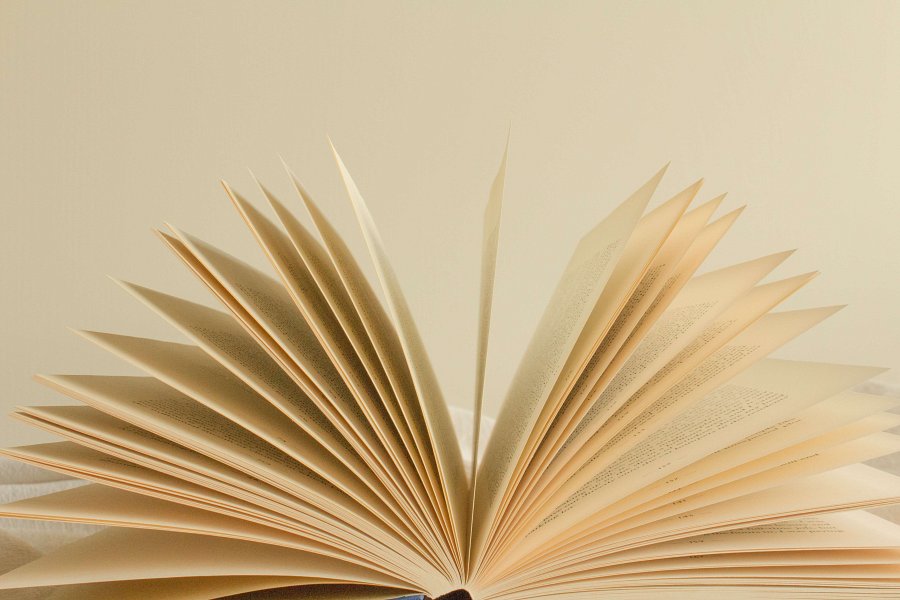 Zalety książek o umyśleKsiążki o umyśle posiadają nieocenione zalety. Oferują czytelnikowi narzędzia do lepszego poznania samego siebie, uwolnienia potencjału oraz skuteczniejszego osiągania celów. Dają także spojrzenie na psychologię pamięci, pomagając zrozumieć procesy zachodzące w ludzkim umyśle. Znajdź inspirację i wsparcie w naszych propozycjach, by cieszyć się życiem, na które zasługujesz.